Publicado en Playa Del Carmen, Solidaridad, Quintana Roo  el 17/05/2015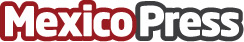 Isis Breiter vuelve a poner México y su bandera en lo más alto Después de los 4 desiertos, Isis Breiter se ataca a los 5 continentes y empieza con el pie derecho terminando al segundo lugar la carrera de Australia y sus ¡522 kilómetros! en autosuficiencia.Datos de contacto:Jessica Perez9848031445Nota de prensa publicada en: https://www.mexicopress.com.mx/isis-breiter-vuelve-a-poner-mexico-y-su Categorías: Nacional Sociedad Otros deportes Chiapas Quintana Roo http://www.mexicopress.com.mx